Во исполнение муниципальной программы «Развитие образования муниципального образования муниципального района «Печора» утвержденной постановлением администрации МР «Печора» от 31.12.2019 года № 1672, в целях повышения эффективности реализации государственной молодежной политики в области духовно-нравственного и патриотического воспитания молодежи, развития и поддержки добровольческого движения:1. Сектору молодежной политики администрации МР «Печора» (Бобровицкий С.С.) провести с 15 февраля 2024 года по 01 марта 2024 года на территории муниципального района «Печора» муниципальную добровольческую акцию «Своих не бросаем» (далее акцию).2. Утвердить Положение о проведении акции (приложение 1).3. Бюджетно-финансовому отделу (Рочевой А.А.) проверить и    профинансировать смету расходов на организацию и проведение акции (приложение 2).4. Управлению образования МР «Печора» (Пец Э.Э.) обеспечить информирование и участие в акции представителей (групп) образовательных организаций МР «Печора». 5. Отделу информационно-аналитической работы и контроля (Бревнова Ж.В.)  обеспечить информационное сопровождение акции в средствах массовой информации.6. Рекомендовать инициативной группе проекта «#ПечораСвоихНеБросаем» (Терентьева С.В.) принять участие в организации и проведению акции.7. Настоящее распоряжение подлежит размещению на официальном сайте МР «Печора».8. Контроль за исполнением распоряжения возложить на заместителя руководителя администрации В.Е. Менникова.И.о. главы муниципального района –руководителя администрации                                                                      Г.С. ЯковинаПриложение 1 к распоряжению администрации МР «Печора»                                                                      «7_» февраля 2024 г. № _86 - р     П О Л О Ж Е Н И Ео муниципальной добровольческой акции «Своих не бросаем»1. Учредитель акции1.1. Администрация муниципального района «Печора».2. Организаторы акции2.1. Сектор молодежной политики администрации муниципального района «Печора»;2.2. Инициативная группа проекта «#ПечораСвоихНеБросаем».3. Цель акции3.1. Целью муниципальной добровольческой акции «Своих не бросаем» (далее акция) является: создание возможностей для участия в добровольческой деятельности и активизация деятельности добровольческих объединений образовательный организаций через участие молодежи в мероприятиях акции по поддержке участников специальной военной операции.4. Задачи акции4.1. Патриотическое воспитание молодежи.4.2. Оказание практической помощи участникам специальной военной операции. 4.3. Активизация работы добровольческих объединений образовательных организаций.5. Участники акции5.1. Участниками акции являются обучающиеся образовательных организаций муниципального района «Печора».5.2. Для участия в акции могут привлекаться родители обучающихся, молодежные и детские объединения, осуществляющие свою деятельность на базах образовательных организаций.6. Место и сроки проведения акции6.1. Акция проводится в период с 15.02.2024 года по 01.03.2024 года 6.2. Акция проводится на территории торговых комплексов «Нефтяник», «Изобилие», сектора молодежной политики администрации МР «Печора» и других точках.  7. Порядок проведения акции Акция проводится следующим образом:7.1. В период проведения акции организаторами будут созданы не менее трех площадок для оказания практической помощи участникам специальной военной операции.7.1.2. Примерами площадок являются: - площадка «Окопная свеча» - изготовление участниками акции окопных свечей.- площадка «Маскировочные сети» - оказание помощи при изготовлении маскировочных сетей- площадка «Сувениры» - изготовление участниками акции сувенирной продукции для участников специальной военной операции.   7.2. Для координации загруженности площадок и упорядочивания групп участников организаторами будет создана онлайн-таблица, в которой будут отражены место, время, дата проведения мероприятий акции. При этом слоты с временем, занятым на площадке, являются изменяемыми и доступными для представителей образовательной организации.7.3. Представитель, отвечающий за участие образовательной организации в акции и имеющий доступ к онлайн таблице, выбирает пустой временной слот работы площадки и вписывает в него свою организацию.7.4. При внесении данных о прибытии на площадку данной организации, организаторы площадки бронируют данное время для участия в акции, готовят необходимые ресурсы и оборудование, и организуют работу площадки в определённое слотом время.7.5. Представитель образовательной организации, организует явку группы в количестве 5-10 человек учащихся по выбранному им слоту в онлайн таблице. В случае отсутствия возможности явки группы, представитель информирует об этом организаторов не менее чем за 1 сутки (для участия на площадки группы другой образовательной организации).7.6. Организаторы площадки проводят для прибывшей группы мастер-класс по направлению площадки, практическом участии группы в создании продукта площадки.7.7. По окончании проведения акции результаты площадок организаторами будут направлены в зону проведения специальной военной операции.7.8. Группы участников после прохождения площадки могут провести в своей образовательной организации презентацию участия в более младших или параллельных классах, в ходе которой самостоятельно могут провести акцию «Письмо солдату».    8. Финансовые условия8.1. Расходы по организации, проведению акции, поощрению участников несут организаторы.8.2. Организационный взнос для участников акции отсутствует.9. Подведение итогов акции9.1. После окончания периода проведения акции организаторами подводятся итоги акции (количество участников, количество мастер-классов, количество фактических результатов площадок акции), результаты акции публикуются в социальных сетях и сайтах организаторов и учредителя.9.2. После окончания проведения акции организаторы изготовляют и вручают образовательным организациям (добровольческим, детским и молодежным объединениям) - участникам акции благодарственные письма.9.3. В период проведения акции образовательные организации имеют право запросить у организаторов регистрацию группы участников на едином портале добровольческой деятельности (добро.ру), с последующим выставлением соответствующих часов участникам.       10. Контакты10.1 Сектор молодежной политики администрации МР «Печора» - 8(82142)33-0-24. 89129543116 – Бобровицкий Сергей Сергеевич, заведующий сектором молодежной политики администрации МР «Печора». 89121415876 – Ложкина Валерия Андреевна, ведущий эксперт сектора молодежной политики. Приложение 2к распоряжению администрации МР «Печора»                                                                    « 7_ » февраля 2024 г. № 86_ - р     Смета расходов на проведение муниципальной добровольческой акции «Своих не бросаем» _______________________________________________________________________________________/ С.С. Бобровицкий/    Лист согласованияраспоряжения администрации № ____-р от «___» февраля 2024 г. «О проведении муниципальной добровольческой акции «Своих не бросаем»Лист рассылки распоряжения администрации № ____-р от «___» февраля 2024 г.«О проведении муниципальной добровольческой акции «Своих не бросаем»попопопоАДМИНИСТРАЦИЯМУНИЦИПАЛЬНОГО РАЙОНА«ПЕЧОРА»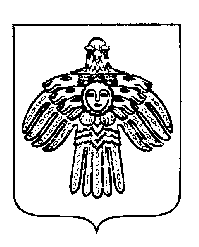 «ПЕЧОРА»  МУНИЦИПАЛЬНÖЙ РАЙОНСААДМИНИСТРАЦИЯ РАСПОРЯЖЕНИЕТШÖКТÖМРАСПОРЯЖЕНИЕТШÖКТÖМРАСПОРЯЖЕНИЕТШÖКТÖМ     7     февраля 2024 г.г. Печора,  Республика Коми   	№   _86_ - рО проведении муниципальной добровольческой акции «Своих не бросаем».Вид расходовРасчетСумма, руб.Статья расходов1234Парафин пищевой125 кг. х 160 руб. 20000Материал «спанбонд»250 м. х 44 руб. 11000Итого:Итого:31000№ п/пФ.И.О.ДолжностьДатаПодпись1.Менников В.Е.Заместитель руководителя администрации2Пец Э.Э.Начальник управления образования МР «Печора»3Гамлий О.Н.Начальник отделом правовой работы4Бревнова Ж.В.Начальник ОИАиК5Терентьева С.В.Руководитель проекта «#ПечораСвоихНеБросает»6Инициатор проектаБобровицкий С.С.Заведующий сектором молодежной политики№ п/пподразделениедатак-во1.В дело 12.Менников В.Е.13.Сектор молодежной политики14.Бюджетно-финансовый отдел15.ОИАРиК16.Управление образования МР «Печора»1ИТОГО:6